УДК 553.98 [Times New Roman, 12, полужирный, влево, отступ абзац 0] 	DOI…Иванов Иван Иванович [Times New Roman, 12, полужирный, выравнивание по левому краю, строчные буквы, интервал перед 12пт, интервал междустрочный одинарный, отступ абзац 0] Институт нефтегазовой геологии и геофизики им. А.А.Трофимука, г.Новосибирск, Россия, младший научный сотрудник, IvanovII@gmail.com [Times New Roman, 10, курсив, выравнивание по левому краю, строчные буквы, интервал междустрочный одинарный, отступ абзац 0]Иванов Иван СергеевичИнститут нефтегазовой геологии и геофизики им. А.А.Трофимука, г.Новосибирск, Россия, научный сотрудник, IvanovIS@gmail.comНастоящая работа посвящена анализу палеотектонических условий формирования Верх-Тарского и Останинского месторождений и изучению геологического строения келловей-волжского комплекса пород, с которым на данных территориях связаны основные запасы углеводородов.….. [Times New Roman, 10, выравнивание по ширине, строчные буквы, интервал перед 10 пт и после 12пт, интервал междустрочный одинарный, отступ абзац 0]Ключевые слова: келловей-оксфордские отложения, васюганская свита, …. [Times New Roman, 10,  выравнивание по ширине, строчные буквы, интервал перед 10 пт и после 12пт, интервал междустрочный одинарный, отступ абзац 0]Ivanov Ivan I. [Times New Roman, 12, полужирный, выравнивание по левому краю, строчные буквы, интервал перед 12пт, интервал междустрочный одинарный, отступ абзац 0]Trofimuk Institute of Petroleum Geology and Geophysics of Siberian Branch of Russian Academy of Sciences (IPGG SB RAS), Novosibirsk, Russia, Research Assistant, IvanovII@gmail.com [Times New Roman, 10, курсив, выравнивание по левому краю, строчные буквы, интервал междустрочный одинарный, отступ абзац 0]Ivanov Ivan S. Trofimuk Institute of Petroleum Geology and Geophysics of Siberian Branch of Russian Academy of Sciences (IPGG SB RAS), Novosibirsk, Russia, Research Officer, IvanovIS@gmail.comThis work is devoted to analysis of paleotectonic formation conditions and the study of geological composition of Callovian-Volgian deposits, which are productive in the study region. …. [Times New Roman, 10, выравнивание по ширине, строчные буквы интервал перед 10 пт и после 12пт, интервал междустрочный одинарный, отступ абзац 0]Keywords: Callovian-Oxfordian deposits, Vasyugan formation, …. [Times New Roman, 10,  выравнивание по ширине, строчные буквы интервал перед 10 пт и после 12пт, интервал междустрочный одинарный, отступ абзац 0]Основной текст статьи….. В настоящей работе в качестве изучаемых объектов рассмотрены два месторождения юго-востока Западной Сибири – Верх-Тарское и Останинское, келловей-оксфордские коллекторы которых соответствуют зоне перехода от морских отложений к континентальным. [Times New Roman, 12, выравнивание по ширине, строчные буквы, отступ абзац 1,25 см, интервал междустрочный одинарный, отступ абзац 1,25]В административном отношении Верх-Тарское месторождение расположено в Северном районе Новосибирское области, Останинское – в Парабельском районе Томской области. В тектоническом плане месторождения приурочены к одноименным локальным поднятиям [1] [ссылки на литературу приводятся цифрами в квадратных скобках по мере упоминания в тексте]. В отношении нефтегазоносности Останинское и Верх-Тарское месторождения расположены в Пудинском и Межовском НГР Васюганской НГО соответственно (рис. 1) [Ссылки на рисунки приводятся в круглых скобках и имеют вид рис.1]. 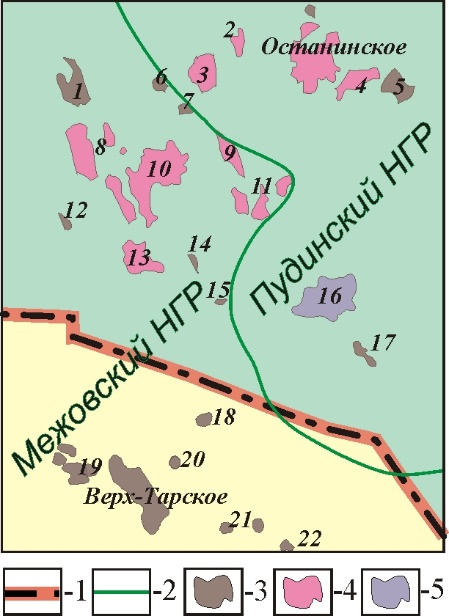 Рис. 1. Фрагмент схемы нефтегазогеологического районирования [Times New Roman, 10,полужирный, выравнивание по центру, строчные буквы, интервал перед 12 пт и после 0пт, интервал междустрочный одинарный, отступ абзац 0]Условные обозначения: 1- административные границы, 2- границы нефтегазоносных районов, 3 - месторождения нефтяные, 4 - месторождения нефтегазоконденсатные, 5 - месторождения газоконденсатные. Месторождения: 1-Урманское, 2 – Западно-Останинское, 3 – Герасимовское, 4 – Мирное, 5 – Пинджинское, 6 – Южно-Тамбаевское, 7 – Широтное, 8 – Арчинское, 9 – Северо-Калиновое, 10 – Нижнетебегенское, 11 – Калиновое, 12 – Смоляное, 13 – Кулгинское, 14 – Южно-Табаганское, 15 – Солоновское, 16 – Казанское, 17 – Болтное, 18 – Ракитинское, 19 – Малоичское, 20 – Восточно-Тарское, 21 – Тай-Дасское, 22 – Восточное. [Times New Roman, 10, выравнивание по центру, строчные буквы, интервал перед 0 пт и после 0пт, интервал междустрочный одинарный, отступ абзац 0]Fig. 4. Название рисунка на английском языке [Times New Roman, 10,полужирный, выравнивание по центру, строчные буквы, интервал перед 12 пт и после 0пт, интервал междустрочный одинарный, отступ абзац 0]Legend:  условные обозначения на английском языке [Times New Roman, 10, выравнивание по центру, строчные буквы, интервал перед 0 пт и после 0пт, интервал междустрочный одинарный, отступ абзац 0]Литолого-стратиграфическая характеристика келловей-волжских отложенийВ современной стратиграфической схеме верхнеюрские отложения разделяются на три региональных горизонта: васюганский, георгиевский, баженовский [2]. …Разрез келловей-оксфордских отложений Верх-Тарского и Останинского месторождений не подходит под определение ни васюганской ни наунакской свит: с одной стороны пачка глин нижневасюганской подсвиты (келловейские аргиллиты) крайне маломощна на всей территории исследований, а в пределах Останинского месторождения и вовсе присутствует не повсеместно, в разрезе оксфордской части отложений широко развиты угли и углистые аргиллиты; с другой – в изучаемом районе по комплексу стандартного, радиоактивного и акустического каротажа надежно выделяются подугольная, межугольная и надугольная пачка, надугольные и подугольные песчаники развиты повсеместно и, вероятнее всего, формировались в мелководно-морских условиях (таб. 1) [Ссылки на таблицы приводятся в круглых скобках и имеют вид таб.1]. Таблица 1. Мощности свит и пачек, слагающих келловей-оксфордские отложения. [Times New Roman, 10, полужирный, выравнивание по центру, строчные буквы, интервал перед 12 пт и после 0пт, интервал междустрочный одинарный, отступ абзац 0]…Таким образом, очевидно, что келловей-оксфордские отложения изучаемого района имеют смешанный (море+континент) генезис, чем обусловлена частая смена обстановок осадконакопления, литологическая неоднородность, полифациальность отложений. Работа выполнена при финансовой поддержке РФФИ и Правительства Новосибирской области, проект 17-45-543214р_мол_а. [Times New Roman, 12, курсив, выравнивание по ширине, строчные буквы, интервал перед 0 пт и после 0пт, интервал междустрочный одинарный, отступ абзац 0]БИБЛИОГРАФИЧЕСКИЙ СПИСОК [Times New Roman, 12, выравнивание по центру, прописные буквы, интервал перед 30 пт и после 12пт,  отступ абзац нет] [сам список на русском языке, формируется по порядку упоминания в тексте, НЕ по алфавиту, оформляется по ГОСТ Р 7.0.11–2011; Times New Roman, 12, выравнивание по ширине, строчные буквы, интервал перед 0 пт и после 0пт, интервал междустрочный одинарный, отступ слева 0 см и справа  0, абзац 0,5; автоматическая нумерация, начинать с 1]Геологическая карта России и прилегающих акваторий. Масштаб 1:2 500 000 / под ред. А.Ф. Морозова, О.В. Петрова, С.И. Стрельникова, В.Л. Иванова, В.Д. Каминского, Ю.Е. Погребицкого – СПб: ВСЕГЕИ, ВНИИОкеангеология, 2004.  – для картКонторович А.Э. Геология нефти и газа Западной Сибири / А.Э. Конторович, И.И. Нестеров, Ф.К. Салманов, В.С. Сурков, А.А. Трофимук, Ю.Г. Эрвье. – М.: Недра, 1975. – 680 с. – для монографий за авторствомГеология нефти и газа Сибирской платформы / под ред. А.Э. Конторовича, В.С. Суркова, А.А. Трофимука – М.: Недра, 1981. – 552 с. – для монографий под редакциейМилановский Е.Е. Рифтогенез и условия формирования локальных поднятий / Е.Е. Милановский // Тектоника и критерии нефтегазоносности локальных ловушек. – М.: Наука, 1987. – С. 30 – 46. – для публикаций в сборниках статейГоловин В.С. Классификация нефтегазоносных комплексов мезозоя Енисей-Хатангского прогиба [Электронный	 ресурс]. / В. С. Головин // Нефтегазовая геология. Теория и практика: электрон. науч. журнал. – 2009. – Т.4. – №1. – 21 с. – Режим доступа: http://www.ngtp.ru/rub/4/12_200HYPERLINK. – для статей в эл. журналахКонторович А.Э. Катагенез органического вещества в кровле и подошве юрского комплекса Западно-Сибирского мегабассейна / А.Э. Конторович, А.Н. Фомин, В.О. Красавчиков, А.В. Истомин // Геология и геофизика. – 2009. – Т.50. – №11. – С. 1191 – 1200. – для статей на бумажных носителяхКулахметов Н.Х. Морфология и история развития локальных структур Танамского мегавала и Мессояхского вала / Н.Х. Кулахметов, В.И. Кислухин // Труды ЗапСибНИГНИ. – Выпуск 58. – Тюмень, 1972. – С. 48 – 56. – для сборников трудов различных организацийТальвирский Д.Б. Тектоника Енисей-Хатангской нефтегазоносной области  : автореф. дис. док-ра геол.-минерал. наук / Д. Б. Тальвирский – Новосибирск: СНИИГГиМС, 1972. – 57 с. – для авторефератовФомин М.А. Дизъюнктивные нарушения в мезозойско-кайнозойском осадочном чехле Енисей-Хатангского регионального прогиба и их влияние на нефтегазоносность / М.А. Фомин // «Трофимуковские чтения молодых ученых 2011». Всероссийская научная конференция молодых ученых (16-23 октября 2011 г.): материалы конференции. – Новосибирск, 2011. – С. 319 – 321. – для материалов конференцийREFERENCES [Times New Roman, 12, выравнивание по центру, прописные буквы, интервал перед 30 пт и после 12пт,  отступ абзац нет][сам список на латинице транслитерация, использовать сайт http://translit-online.ru/, формируется по порядку упоминания в тексте, НЕ по алфавиту, оформляется по ГОСТ Р 7.0.11–2011; Times New Roman, 12, выравнивание по ширине, строчные буквы, интервал перед 0 пт и после 0пт, интервал междустрочный одинарный, отступ слева 0 см и справа  0, абзац 0,5; автоматическая нумерация, начинать заново с 1]Shvarcev S.L. O sootnoshenii sostavov podzemnyh vod i gornyh porod // Geologija i geofizika. – 1992. – №8. – S. 16–50.Rozin A.A., Serdjuk Z.Ja. Preobrazovanie sostava podzemnyh vod i porod ZSP pod vozdejstviem glubinnogo uglekislogo gaza // Litologija i poleznye iskopaemye. – 1970. – №4. – S. 102–113.Обьем тезисов 3 страницыОбъем расширенных статьей участников с лучшими докладами 7-8 страниц .Мощности свит/пачекВасюганская свита, мНижневасюганская подсвита, мПодугольнойпачка, мМежугольной пачка, мНадугольной пачка, мВерх-Тарское м-е60-11511-308-3016-3416-34Останинское м-е65-850-157-2315-3612-32